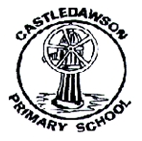 Parents Survey Results2014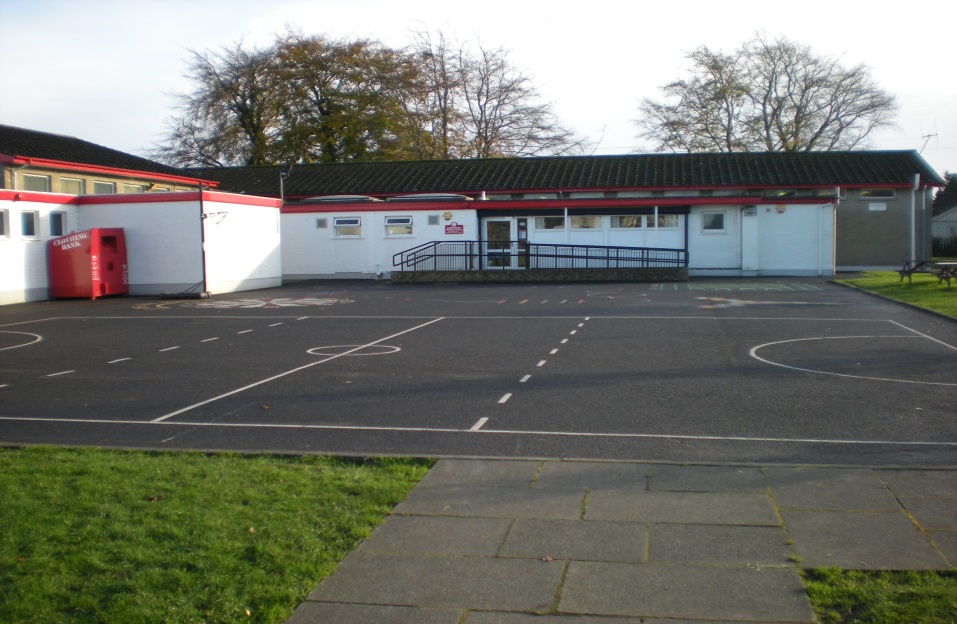 Your Views Count! Parent Survey 2014 Dear Parents, I wanted to write to thank all of you who took the time to fill in our recent Parent Questionnaire; your opinions and feedback are extremely important to us. We have been analysing the results and identifying what we can learn from them and how we can use them to further the development of the school. Any good school needs to be constantly looking at itself and reviewing its procedures and your opinions form a fundamental part of that process. The responses from the parent survey are also available on the school website under ‘Parents;  Parent Surveys’. There are a huge number of positives to be taken from the report and this highlights a number of strengths that you feel the school has. The school must, however, learn and listen to areas that you feel could be improved upon and the staff and I will be addressing that in the coming weeks and months. Finally I would always welcome any feedback about any aspect of school life. Although the official surveys are only once every other year I am always very keen to hear from parents with suggestions for improvement in the way we are operating. Please feel free to contact me at school if you feel you have something to contribute. With best wishes Marina McCuskerThere were 88 surveys given out and 44 returned. Strongly AgreeAgreeNeither agree nor disagreeDisagreeStrongly DisagreeStrongly DisagreeWell-beingMy child enjoys coming to school57%41%2%My child feels safe and secure in school57%41%2%The school understands and responds to my child’s needs36%25%7%My child is encouraged to develop his/ her social and personal qualities43%52%5%The school encourages my child to reach his/ her potential43%48%9%My child is valued within the school and their efforts and achievements are celebrated41%52%7%My child is encouraged to respect and value the opinions/views of others41%57%2%There is a culture of mutual respect between staff and pupils39%54%7%My child is encouraged to have a healthy lifestyle46%52%2%There is a good range of activities including trips or visits for my child to take part in46%43%11%My child is confident that should they have a problem, there is someone they can go to in school who will listen to them30%52%18%Learning and CurriculumMy child is encouraged to work hard and do their best52%41%7%My child finds the work stimulating and interesting34%52%14%The work my child is asked to do is matched to his/her abilities32%52%14%2%Children who need extra help are identified and well catered for34%41%23%2%2%My child receives an appropriate amount of homework for his/her age32%48%11%9%There are opportunities for extra-curricular activities 50%43%7%The school communicates with me effectively about my child’s progress and I receive helpful information about my child’s progress23%48%20%7%2%2%The school communicates with me effectively about how to support my child’s learning 25%36%25%9%5%5%The school communicates with me effectively about school events and activities34%59%7%The school seeks my views and listens to my concerns23%41%34%2%The school sets high standards for pupils in work and behaviour45%45%10%The school has a good system to reward good behaviour32%48%20%Staff deal effectively and fairly with unsatisfactory behaviour25%50%23%2%CommunicationAs a parent, I feel welcome in the school and there are opportunities to get involved41%50%9%The school website is useful in providing clear information regarding what has happened in school and also about future events23%32%25%5%5%5%The newsletter provides useful information about school life34%55%11%I am knowledgeable about the school’s policies and procedures for dealing with child protection matters39%50%11%I have been informed about the school’s policy on the acceptable use of the internet64%36%School EnvironmentThe school building is well maintained48%45%7%The classrooms are attractive and stimulating reflecting pupils’ work 48%45%7%The school is well thought of in the community34%57%9%I would recommend  to another family  53%45%2%Please indicate by ticking the boxAs a parent I would like to know more about:How the school teaches  and Phonics            10%How the school teaches Mathematics and Numeracy             15%Ways in which I can help my child with Literacy and Numeracy           24%  Please indicate by ticking the boxAs a parent I would like to know more about:How the school teaches  and Phonics            10%How the school teaches Mathematics and Numeracy             15%Ways in which I can help my child with Literacy and Numeracy           24%  Please indicate by ticking the boxAs a parent I would like to know more about:How the school teaches  and Phonics            10%How the school teaches Mathematics and Numeracy             15%Ways in which I can help my child with Literacy and Numeracy           24%  Please indicate by ticking the boxAs a parent I would like to know more about:How the school teaches  and Phonics            10%How the school teaches Mathematics and Numeracy             15%Ways in which I can help my child with Literacy and Numeracy           24%  Please indicate by ticking the boxAs a parent I would like to know more about:How the school teaches  and Phonics            10%How the school teaches Mathematics and Numeracy             15%Ways in which I can help my child with Literacy and Numeracy           24%  Please indicate by ticking the boxAs a parent I would like to know more about:How the school teaches  and Phonics            10%How the school teaches Mathematics and Numeracy             15%Ways in which I can help my child with Literacy and Numeracy           24%  Your Additional Comments Already In PlaceOur Future ActionsCommunication was poor/ limitedDates for diary for yearRegular September notes and newslettersWebsite updatedMeet and Greet evening providing informationEnsure circulation of regular newsletters providing information and website updatedEnsure parent emails up and running to ensure constant communicationMore use of text to parents service Healthy Breaks are promoted yet canteen still provides white toastHealthy options are available in the canteen in the form of fruit and wheaten breadChildren have a selection and do not have to choose white breadContinue to provide healthy optionsThere is too much homework / too little homeworkA homework policy is already in place which is available to view on our website. This outlines the different activities and the length of time for each year goup We will ensure this is addressed in our School Development Plan as an area for developmentReview Homework Policy and consult with all stakeholdersYou would prefer two parent/teacher meetings in year/ more regular reports of progressTwo parent teacher meetings have been introduced this year (Oct and Feb). Annual report in JuneConsider other ways to inform parents of children’s progress on a more regular basis eg. Homework diaries, reading record books, phone call home or a chat about any concernsUnsure what level your child should be progressing at for their age/ abilityInformation sheet of areas covered in Literacy and Numeracy in the yearShare results of test scores from May with parents in October parent teacher meetings which indicates ability and progressInform parents of children’s targets where applicableInformation evenings on Literacy and Numeracy to inform parents how to support children at homeDisappointment that children did not receive P7 trip at end of yearResidential trip introduced for P6/7 to BushmillsAnnual end of year tripsSome sports not developed eg. hockeyA lot of sports developed and hockey is proposed for the 3rd term depending on coaches available from Graham Eastwood  in Council Continue to source coaching for hockey – to confirm a coach with relevant certificateConsider local grammar school group coming in to engage children in hockey sessionsMore evidence of school rewarding good behaviour Star Student of the weekCertificatesGoldentimeWe will ensure this is addressed in our School Develop Plan as an area for developmentReview our Positive Behaviour Policy and consult with children through school councilConsider ways of rewarding good behaviour in all areas of school not just the classroom. Involve children in this processReward children for good character in displaying school valuesYou were unsure if the School Website was useful in providing clear information regarding school and future events. Not updated regularly.  list would be useful.Website has been updated this term and has been on a weekly basisAll relevant information is on website from calendar dates, diary dates for year, newsletters, after school clubs, class information and other activitiesEnsure website continues to be updated regularly You were unsure if the school sought and listened to your concernsParent survey given outMeet and Greet evening to chat informally and answer any questionsParent teacher meetingsContinue to promote methods already in place and our open door policyMore publicity needed for schoolUse of website and local papers for publicity  - upcoming spread in Mid-Ulster Mail and Derry PostHosting Fireworks Display evening for whole community to raise profile of school, photos in Local Women magazineSchool feature in Ulster TatlerDevelop links with local churches through Christmas Concert and Carol ServiceDevelop links with local businesses – Genesis, Moyola Precision Engineering Trips and projects Develop links with local schools – Kiddies Kastle invited to events in our school, project with New Row PSOpen Day with SantaPTA events throughout the yearCommunity survey to gain feedback from community on our schoolContinue to seek ways of raising profile of schoolUnsure whether high standards were set for pupils workThis is reflected in our school ethos as we encourage children to reach their full potentialHigh standards reflected in teaching and learning – success criteria is set along with the children so they know what they are aiming for and understand what ‘good’ looks likePupils are encouraged and shown how to make improvements in their workPupils engage in self assessment where they identify themselves ways in which to improvePersonal targets are agreed and shared with children to help them achieve high standardsBecome better at informing how to help their child at home to achieve optimum resultsPlayground has little spaceTwo playgrounds for different Key StagesSenior playground will have more room when building materials move in OctoberMake use of the sports pitch in good weather for extra roomExtra provision in place for children with learning difficulties would be welcomeLiteracy support is available 3 days per week and Numeracy support is available 2 afternoons per week Reading Partners Programme offered to childrenProvision available as staffing allows to cater for all childrenTargets in place for underachieving children and Children with SEN. Addressed in class and with outside agencies where appropriate – LTSS, MAST. Speech Therapist, OTCatch Up in Numeracy will be available for underachieving children when training is carried outYou were unsure if your child was encouraged to reach their full potentialThis is reflected in our school ethos as we encourage children to reach their full potential – through praise, encouragement, support, challengeVarious activities in class and after school clubs are offered to ensure we develop the whole child and provide opportunities for each child to experience success in and outside the classroomPersonal targets are agreed and shared with children to help them reach their full potential Consider the possibility of text to parents systemThis is a system already in placeThis could be used more regularly where deemed necessaryChildren’s achievement outside of school could be celebrated moreChildren’s achievements are celebrated during our Thursday assembly time with whole school and local ministerEncourage children to share outside achievementsPromote celebration of outside achievements on our website and through local media15/44 felt a nursery class would be beneficial, 3/44 felt it wasn’t necessary with the great pre-school facilities in place.  15/44 felt a nursery class would be beneficial, 3/44 felt it wasn’t necessary with the great pre-school facilities in place.  There have been no plans to establish a nursery class. We were measuring a response 